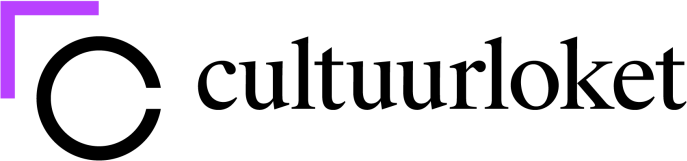 SPONSORINGOVEREENKOMST (voorbeeld)TUSSEN…………………………………………………………………………(naam ondermening+ vennootschapsvorm),met maatschappelijke zetel gevestigd te	metondernemingsnummer	,vertegenwoordigd door	,(naam en functie),hierna genoemd "DE GESPONSORDE",ENDe (naam onderneming, natuurlijk persoon)	, met maatschappelijkezetel/woonplaats te ……….., ……………….straat nr……met ondernemingsnummer…………………..vertegenwoordigd door	(naam en functie),hierna genoemd "DE GESPONSORDE". werd overeengekomen hetgeen volgt :Artikel 1 : Voorwerp van de overeenkomstOptie 1Het voorwerp van deze overeenkomst is de sponsoring door de sponsor van xxxxxx onderneming/project met het oog op de promotie van de naam, imago, logo, producten en diensten van de sponsor.Een lijst met producten en diensten is opgenomen in bijlage ……...Optie 2De gesponsorde laat toe alle daden en feiten, die voortvloeien uit xxxxxxxxxx (vb humanitaire) activiteiten van de gesponsorde aan te wenden met het doel de naam, logo, imago, producten en diensten van de sponsor, te promoten.Onder de	activiteit in de zin van huidige overeenkomst, wordt verstaan: …………………………………………………………………………………………………………..Voor het programma der activiteiten, zie bijlage……Artikel 2 : Duur van de overeenkomstDeze overeenkomst is gesloten voor de duur van ………….jaren/maanden/weken/dagen ingaande op	(begindatum)en eindigend op	(einddatum).OptieNa het verstrijken van deze overeenkomst, heeft iedere partij het recht een andere sponsoringovereenkomst te sluiten met een derde. De partijen moeten dan met elkaar overleg plegen en de voorkeur geven aan de partij die minstens dezelfde voorwaarden biedt als deze aangeboden door de derde.Artikel 3 : Verplichtingen van de sponsorOnverminderd de overige verplichtingen die in onderhavige overeenkomst vermeld zijn, engageertde sponsor er zich ertoe de volgende verbintenissen te respecteren.3.1De sponsor garandeert dat alles in het werk zal worden gesteld om een negatief imago rond de gesponsorde te vermijden.3.2Voor de zichtbaarheid op……………………………………………………………………………………………………………………………………………………………………………………………………………………………………………………………………………………………………………………………………………………………………………………………………..zal de sponsor gebruik maken van het logo dat de gesponsorde hem zal bezorgen. Ten dien einde zal de gesponsorde aan de sponsor alle noodzakelijke beeldmateriaal en documentatie bezorgen en dit op datum van ondertekening van het contract.Het logo van de gesponsorde mag geplaatst worden vanaf het ogenblik van de ondertekening van huidig contract tot aan de einddatum ervan.3.3De sponsor verbindt er zich toe om, als tegenprestatie voor de verplichtingen die de gesponsorde op zich neemt zoals bepaald in onderhavige overeenkomst, volgens de modaliteiten hierna in artikel 4 bepaald, een bedragvan	…- euro., (BTW niet inbegrepen), te betalen aan degesponsorde.EN/OFDe sponsor verplicht zich tot het leveren van de volgende prestaties : bv.:het ter beschikking stellen van de uitrusting ;betaling van de vervoerkosten bij verplaatsingen ;de kosten van onderhoud van de uitrusting ;betaling van de kosten die verband houdende met……………………………………(bv. receptie) ;-	...Artikel 4 : Betalingsmodaliteiten* De facturen opgesteld volgens de hierna volgende kalender dienen door de sponsor betaald te worden vijftien (15) kalenderdagen na ontvangst van de desbetreffende facturen. De facturen worden gestuurd naar volgend adres :……………………………………………………………………………………………………………….met vermelding van de referentie ……………………………………..1e schijf van	,- € excl. BTW wordt gefactureerdop	(datum)2e schijf van	,- € excl. BTW wordt gefactureerd op…………………………………………(datum)* Het bedrag van	€) excl. BTW wordt aan desponsor gefactureerd binnen de 10 kalenderdagen volgend op de datum van ondertekening van onderhavige overeenkomst.De sponsor verbindt er zich toe de factuur te betalen binnen de vijftien (15) kalenderdagen na ontvangst ervan. De factuur wordt gestuurd naar : volgend adres	met vermelding van dereferentie ………………………* 1 of meerdere data voorzien vanaf dewelke de facturen worden toegezonden aan De gesponsorde met gunning van een termijn van vijftien (15) kalenderdagen voor de betaling.Artikel 5 : Plichten van de gesponsorde 5.1De gesponsorde garandeert de volgende return :o.a. :LogovermeldingNaamvermeldingGratis ticketsPersconferentieGeleid bezoekmogelijke verwijzingen tussen de eigen website en de website van de sponsorproductvermeldingen off-en online communicatie OFDeze return wordt in samenspraak met de sponsor vastgelegd en als bijlage aan deze overeenkomst opgenomen.5.2Voor de zichtbaarheid op………………………………………………………………………………………………………………………………………………………………………………………………………………………………………………………………………………………………………………………………………………………………………………………………………………………………………………………………………………………………………………………………………………………………………………………………………………………………………………………………………………………………………………………………………………………………………………………………………………zal de gesponsorde gebruik maken van het logo dat de sponsor hem zal bezorgen. Ten dien einde zal de sponsor aan de gesponsorde alle noodzakelijke beeldmateriaal en documentatie bezorgen en dit op datum van ondertekening van het contract.Het logo van de sponsor zal geplaatst worden vanaf het ogenblik van de ondertekening van huidig contract tot aan de einddatum ervan.OFHet logo van de sponsor zal geplaatst worden vanaf ten laatste één (1) maand na de ondertekening van huidig contract tot aan de einddatum ervan.Indien technische problemen de gesponsorde weerhouden van het plaatsen van het logo zal 5de gesponsorde de sponsor hiervan op de hoogte brengen ten laatste twee weken na de ondertekening van het contract.Artikel 6 : ExclusiviteitDe gesponsorde garandeert de sponsor exclusiviteit in zijn/haar bedrijfssector gedurende de looptijd van de overeenkomst. Tevens verbindt hij er zich toe om geen publiciteit te maken voor een rechtstreekse of een onrechtstreekse concurrent van de gesponsorde.OptieDe sponsor behoudt zich het recht voor het partnership te weigeren indien de gesponsorde gebruik maakt van de diensten en/of producten van concurrerende bedrijven.Anderzijds verbindt de gesponsorde er zich toe om in het kader van dit project geen gebruik te maken van de diensten en/of –producten die aangeboden worden door concurrerende bedrijven en dit gedurende de volledige duur van deze overeenkomst.Artikel 7 : Gebruik van het logo van de gesponsorde en de sanctie 7.1De sponsor verbindt er zich toe de toepassingen van het logo strikt te respecteren. Om alle misverstanden te vermijden zullen alle dragers waarop het logo van de gesponsorde zal worden afgedrukt ter goedkeuring worden voorgelegd en dit vooraleer in productie te worden genomen.7.2Wanneer de sponsor de toepassing van het logo niet respecteert, kan de gesponsorde een schadevergoeding vorderen ten belope van 20 % van het gedeelte van het bedrag vermeld in artikel 4.7.3De sponsor verwerft geen enkel recht op de naam en het logo van de gesponsorde, de aanwending ervan is enkel toegestaan in het kader van onderhavige overeenkomst. 6Artikel 8 : Controle op de uitvoering, overmacht en beëindiging van de overeenkomst8.1Beide partijen kunnen op elk ogenblik controleren of de verbintenissen van onderhavige overeenkomst worden gerespecteerd. Het toezicht op de uitvoering van deze overeenkomst zal respectievelijk door beide partijen worden uitgeoefend.Enerzijds is de heer	, functie, of een door hem aangesteldepersoon,	(adres)Anderzijds is dit………………………………………………………………………………………………………………………………………………………………………………………………………………………………………………………………………………………………………………………………………………………………………………………………………………………………………………………………………………………………………………………………………..Al de briefwisseling betreffende de uitvoering van de overeenkomst zullen respectievelijk op deze adressen worden gezonden.8.2Ingeval van niet-nakoming door gesponsorde of de sponsor van één of meer verplichtingen krachtens deze overeenkomst, kan de sponsor, respectievelijk de gesponsorde, een ingebrekestelling sturen per aangetekend schrijven naar de andere partij. Ingeval deze partij nalaat om binnen een termijn van veertien (14) kalenderdagen te rekenen vanaf de ingebrekestelling, zijn wanprestatie te herstellen, behoudt de verzoekende partij zich het recht om de nog verschuldigde prestaties in verhouding tot de niet gerealiseerde tegenwaarde aan te passen en de verbreking van rechtswege van onderhavige overeenkomst te vorderen met inbegrip van eventuele schadevergoeding ten belope van de bewezen en geleden schade.8.3Ingeval van faillissement, aanvraag tot gerechtelijk akkoord, kennelijk onvermogen, staking van betaling, ontbinding en vereffening van één der partijen zal deze overeenkomst ambtshalve en zonder voorafgaande ingebrekestelling verbroken worden.8.4Ingeval de tegenprestaties door de gesponsorde niet zouden plaatsvinden moet deze de sponsor hierover schriftelijk informeren.De sponsor kan dan deze overeenkomst ambtshalve en zonder ingebrekestelling beëindigen, onverminderd zijn recht op eventuele schadevergoeding.Wanneer door overmacht de tegenprestaties door de gesponsorde niet plaatsvinden, verliestde sponsor zijn recht op schadevergoeding. 78.5Onder overmacht wordt verstaan alle gebeurtenissen die niet te voorzien, onvermijdelijk, onafhankelijk van de wil van de partijen en niet door ijver te ondervangen zijn, dewelke optreden na de van krachtwording van de onderhavige overeenkomst en die de gehele of gedeeltelijke nakoming van de verplichtingen voortvloeiende uit deze overeenkomst verhinderen.8.6De partij die overmacht inroept, moet de andere partij onmiddellijk en schriftelijk verwittigen van de begindatum van de overmacht, evenals van het ophouden van die overmacht. De verplichtingen van respectievelijk de gesponsorde en de sponsor in het raam van deze overeenkomst worden alsdan geschorst.8.7Wanneer de toestand van overmacht na 14 dagen nog bestaande is, heeft de sponsor mogelijkheid onderhavige overeenkomst te verbreken en dit zonder schadevergoeding.8.8In het geval één van de partijen nalaat om de wederpartij op de hoogte te brengen van de aanvangsdatum van de periode van overmacht, zal de falende partij zich niet meer op de overmacht kunnen beroepen en zullen de contractuele verplichtingen onverminderd van kracht blijven.8.9Beide partijen kunnen deze overeenkomst beëindigen, mits aangetekend schrijven, en met de vermelding van de redenen van de voortijdige beëindiging :wanneer de gesponsorde de overeengekomen reclamevoering niet nakomt;wanneer de gesponsorde de return zoals bepaald in artikel 5 niet nakomt ;wanneer de sponsor het imago van de gesponsorde in een negatief daglicht stelt;wanneer de sponsor betrokken is bij oneerlijke en onwettige praktijken en hierdoor de gesponsorde in diskrediet kan brengen;wanneer de gesponsorde zijn verplichting m.b.t. de exclusiviteit zoals beschreven in artikel 7 schendt.Ingeval van deze verbreking kan de sponsor zijn prestatie aanpassen in verhouding tot hetgeen de gesponsorde daadwerkelijk heeft uitgevoerd. 88.10Naast de hypothesen bedoeld in de voorafgaande bepalingen, zal in geval één van de twee partijen eenzijdig en vervroegd een einde maakt aan de huidige overeenkomst, de andere partij een verbrekingsvergoeding van hem kunnen eisen voor een bedrag gelijk aan de waarde van de prestaties die normaliter nog dienen te worden uitgevoerd tot de normale vervaldatum van de overeenkomst.Artikel 9 : OverdrachtEén partij mag haar rechten en verplichtingen voortvloeiend uit deze overeenkomst niet geheel of gedeeltelijk afstaan of overdragen aan een derde partij zonder de voorafgaande geschreven toestemming van de andere partij.Artikel 10 : Slotbepalingen 10.1Deze overeenkomst bevat alle afspraken en vervangt eventueel voorafgaande afspraken of overeenkomsten die van toepassing zijn op de gesponsorde en op de sponsor.10.2Wijzigingen in deze overeenkomst zijn alleen bindend indien ze schriftelijk door beide partijen ondertekend, worden vastgelegd in een bijakte, die in bijlage bij deze overeenkomst zal worden gevoegd.10.3De overeenkomst wordt door het Belgisch recht beheerst. Elk geschil met betrekking tot de interpretatie en/of uitvoering van onderhavige overeenkomst zal beslecht worden door de bevoegde rechtbanken van XXXXX.10.4Alle bijlagen maken integraal deel uit van deze overeenkomst. Bijlagen:1. …2. …3. …Opgemaakt en ondertekend te …………………. op	, intweevoud, waarvan elke partij verklaart een origineel exemplaar ontvangen te hebben.Voor	project Voor de sponsor